Sestavila: Iva Plut, org. preh. in  zdr.hig. režima       Potrdila: skupina za prehranoOtroci imajo ves čas bivanja v vrtcu na razpolago vodo in/ali nesladkan čaj. Pridržujemo si pravico do spremembe jedilnika ob izrednih dogodkih.  Hvala za razumevanje!                        DOBER TEK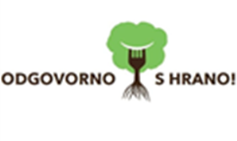 JEDILNIK  Z OZNAČENIMI ALERGENI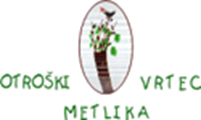 (I: 1 do 2 leti, II: 2 do 3 leta, III: 3 do 6 let) od 06.05.2024  do  10.05.2024JEDILNIK  Z OZNAČENIMI ALERGENI(I: 1 do 2 leti, II: 2 do 3 leta, III: 3 do 6 let) od 06.05.2024  do  10.05.2024JEDILNIK  Z OZNAČENIMI ALERGENI(I: 1 do 2 leti, II: 2 do 3 leta, III: 3 do 6 let) od 06.05.2024  do  10.05.2024JEDILNIK  Z OZNAČENIMI ALERGENI(I: 1 do 2 leti, II: 2 do 3 leta, III: 3 do 6 let) od 06.05.2024  do  10.05.2024Radi jemo lokalno.ZAJTRK ZAJTRK KOSILO MALICA MALICA PONEDELJEK06.05.2024I: Zdrob na mlekuKruh, hrenovke, sveža zelenjava, čaj, sadjeEnolončnica s sezonsko zelenjavo, kruh, pirine palačinke z marmelado, čajEnolončnica s sezonsko zelenjavo, kruh, pirine palačinke z marmelado, čajNavadni jogurt, kruhNavadni jogurt, kruhVsebnost snovi, ki povzročajo alergije ali preobčutljivostGluten (pšenica), mleko, gorčično semeGluten (pšenica, pira), mleko, jajcaGluten (pšenica, pira), mleko, jajcaMleko, gluten (pšenica)Mleko, gluten (pšenica)TOREK07.05.2024Koruzni kosmiči z mlekom, kruh po želji, sadje, čajParadižnikova juha, rižota s puranom in zelenjavo, čajParadižnikova juha, rižota s puranom in zelenjavo, čajSadje, kruh po željiSadje, kruh po željiVsebnost snovi, ki povzročajo alergije ali preobčutljivostMleko, gluten (pšenica)Mleko Mleko Gluten (pšenica)Gluten (pšenica)SREDA08.05.2024I: AjdolinoSirni namaz z drobnjakom, kruh, zelenjavni krožnik, čaj, sadjePorova juha, Štefani pečenka, pire krompir, solata, čajPorova juha, Štefani pečenka, pire krompir, solata, čajKoruzni krispiji, limonadaKoruzni krispiji, limonadaVsebnost snovi, ki povzročajo alergije ali preobčutljivostMleko, gluten (pšenica)Mleko, jajca, gluten (pšenica)Mleko, jajca, gluten (pšenica)ČETRTEK09.05.2024I: Kamut na mlekuKruh, čičerikin namaz, sveža zelenjava, čaj, sadjeKostna juha, goveji golaž, krompirjevi svaljki, solata, čajKostna juha, goveji golaž, krompirjevi svaljki, solata, čajMleko, grisini s sezamomMleko, grisini s sezamomVsebnost snovi, ki povzročajo alergije ali preobčutljivostMleko, gluten (pšenica)Listna zelena, gluten (pšenica), jajcaListna zelena, gluten (pšenica), jajcaMleko, gluten (pšenica), sezamovo semeMleko, gluten (pšenica), sezamovo semePETEK10.05.2024I: Kakav, kruh v mlekuKakav, polnozrnata štručka, rezina sira, zelenjava, čaj, sadjePrežganka, pizza s tuno in zelenjavo, solata, čajPrežganka, pizza s tuno in zelenjavo, solata, čajSadni krožnikSadni krožnikVsebnost snovi, ki povzročajo alergije ali preobčutljivostMleko, gluten (pšenica)Gluten (pšenica), jajca, mleko, ribeGluten (pšenica), jajca, mleko, ribe